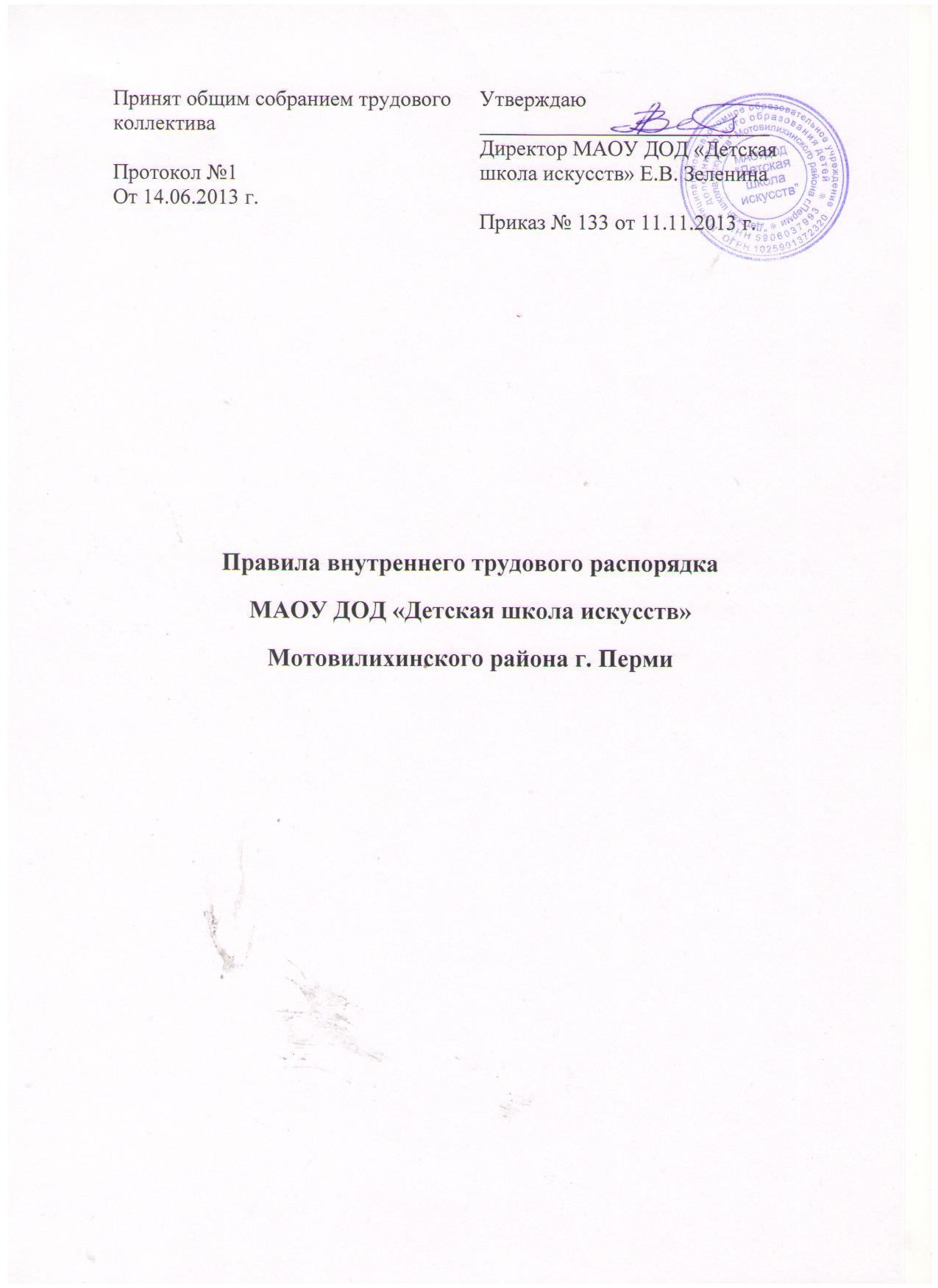 Общие положенияВ соответствии с Конституцией Российской Федерации каждый имеет право на труд, который он свободно выбирает или на который свободно соглашается, право распоряжаться своими способностями к труду, выбирать профессию и род занятий, а также право на защиту от безработицы.Каждый имеет право на труд в условиях, отвечающих требованиям безопасности и гигиены, вознаграждение за труд без какой бы то ни было дискриминации в размере не ниже минимальной оплаты труда, право иметь гарантированную на основе федерального закона продолжительность рабочего времени, выходные и праздничные дни, оплачиваемый ежегодный отпуск.Дисциплина труда – обязательное для всех работников подчинение Правилам внутреннего трудового распорядка. Дисциплина в образовательном учреждении поддерживается на основе уважения человеческого достоинства работников и обеспечивается созданием необходимых организационных и экономических условий для нормальной высокоэффективной работы, а также поощрением за добросовестный труд.Правила внутреннего трудового распорядка одновременно регулируют организацию труда и рациональное использование рабочего времени каждого работника. Правила внутреннего трудового распорядка утверждаются работодателем (его представителем) с учетом мнения общего собрания трудового коллектива, представляющего интересы работников. Порядок приема, перевода и увольнения работниковПорядок приема на работуРаботники реализуют свое право на труд путем заключения письменного трудового договора о работе в образовательном учреждении, который составляется в двух экземплярах, каждый из которых считается оригиналом и подписывается сторонами трудового договора. Один экземпляр трудового договора передается работнику, другой хранится в образовательном учреждении (у работодателя). При приеме на работу работник обязан предъявить руководителю (уполномоченному работнику) образовательного учреждения: Паспорт или иной документ, удостоверяющий личность;Трудовую книжку, за исключением случаев, когда трудовой договор заключается впервые или работник поступает на работу на условиях совместительства;Страховое свидетельство государственного пенсионного страхования, за исключением случаев, когда трудовой договор заключается впервые;Документы воинского учета – для военнообязанных и лиц, подлежащих призыву на военную службу;Документ об образовании, о квалификации или наличии специальных знаний – при поступлении на работу, требующую специальных знаний или специальной подготовки (ст. 65 ТК РФ);Медицинское заключение об отсутствии противопоказаний по состоянию здоровья для работы в образовательном учреждении (оформленная личная медицинская книжка) (ст. 331 ТК РФ);Справка о наличии (отсутствии) судимости и факта уголовного преследования, либо о прекращении уголовного преследования по реабилитирующим основаниям, выданная в порядке и по форме, которые устанавливаются федеральным органом исполнительной власти (ст.65 ч.1 ТК РФ).Запрещается требовать от работника при приеме на работу документы, предоставление которых не предусмотрено законодательством.Прием на работу оформляется приказом руководителя образовательного учреждения, изданным на основании заключенного трудового договора. Содержание приказа должно соответствовать условиям заключенного трудового договора.Трудовой договор, неоформленный надлежащим образом, считается заключенным, если работник приступил к работе с ведома или по поручению руководителя образовательного учреждения или его представителя. При фактическом допущении  работника к работе руководитель обязан оформить с ним трудовой договор в письменной форме не позднее 3 дней со дня  фактического допущения работника к работе (ст.67 ТК РФ).При приеме на работу руководитель образовательного учреждения обязан ознакомить работника с действующими Правилами внутреннего трудового распорядка, Уставом образовательного учреждения, должностной инструкцией, коллективным договором, Положением о материальном стимулировании работников, инструкцией по охране труда и технике безопасности, другими локальными актами, действующими в образовательном учреждении.В соответствии с приказом о приеме на работу руководитель образовательного учреждения (уполномоченный работник) обязан в недельный срок сделать запись в трудовой книжке работника.Трудовые книжки работников хранятся в образовательном учреждении. Бланки трудовых книжек и вкладышей к ним хранятся как документы строгой отчетности.Трудовая книжка руководителя образовательного учреждения хранится в органах управления образованием.На каждого работника образовательного учреждения ведется личное дело, состоящее из одного экземпляра трудового договора, заверенной копии приказа о приеме на работу, копии документа об образовании и (или) профессиональной подготовке, медицинского заключения об отсутствии противопоказаний к работе в образовательном учреждении, справки о наличии (отсутствии) судимости и факта уголовного преследования, либо о  прекращении уголовного преследования по реабилитирующим основаниям.Личное дело работника хранится в образовательном учреждении, в том числе и после увольнения, до достижения им возраста 75 лет. О приеме работника в образовательное учреждение делается запись в книге учета личного состава, оформляется личная карточка формы Т-2.Отказ в приеме на работуЗапрещается необоснованный отказ в заключении трудового договора.Какое бы то ни было прямое или косвенное ограничение прав или  установление прямых или косвенных преимуществ при заключении трудового договора  в зависимости от пола, расы, цвета кожи, национальности, языка, происхождения, имущественного, социального и должностного положения, места жительства (в том числе наличия или отсутствия регистрации по месту жительства или пребывания), а также других обстоятельств, не связанных с деловыми качествами работников, не допускается, за исключением случаев, предусмотренных федеральным законом (ст.64 ТК РФ).2.2.3 Запрещается отказывать в заключении трудового договора женщинам по мотивам, связанным с беременностью или наличием детей, работникам, приглашаемым в письменной форме на работу в порядке перевода от другого работодателя, в течение одного месяца со дня увольнения с прежнего места работы.2.2.4 По требованию лица, которому отказано в заключении трудового договора, работодатель обязан сообщить причину отказа в письменной форме. 2.3. Перевод на другую работу2.3.1. Отказ работника от перевода на другую работу, необходимого ему в соответствии с медицинским заключением, выданном в порядке, установленном федеральными законами и иными нормативными правовыми актами Российской Федерации, является основанием для прекращения трудового договора по инициативе работодателя (п.8 ст.77 ТК РФ).2.3.2. По причинам, связанным с изменением организационных условий труда (изменение числа классов, групп, количества учащихся (воспитанников), часов по учебному плану, образовательных программ и т.д.), допускаются изменения определенных сторонами существенных условий трудового договора по инициативе администрации образовательного учреждения при продолжении работником работы без изменения трудовой функции.О введении указанных изменений работник должен быть уведомлен администрацией образовательного учреждения в письменной форме не позднее, чем за два месяца до их введения (ст.73 ТК РФ).2.3.3. Если работник не согласен на продолжение работы в новых условиях, то администрация образовательного учреждения обязана в письменной форме предложить ему иную имеющуюся в образовательном учреждении работу, соответствующую его квалификации и состоянию здоровья, а при отсутствии такой работы – вакантную нижестоящую должность или нижеоплачиваемую работу, которую работник может выполнять с учетом его квалификации и состояния здоровья.2.3.4. В случае производственной необходимости администрация образовательного учреждения имеет право переводить работника на срок до одного месяца на не обусловленную трудовым договором работу в том же образовательном учреждении с оплатой труда по выполняемой работе, но не ниже среднего заработка по прежней работе. Такой перевод допускается для замещения отсутствующего работника и не может превышать одного месяца в течение календарного года (с 1 января по 31 декабря).2.3.5. Перевод работника на другую работу в образовательном учреждении оформляется приказом руководителя образовательного учреждения, на основании которого делается запись в трудовой книжке работника (за исключением случаев временного перевода).2.4. Прекращение трудового договора2.4.1. Прекращение трудового договора может иметь место только по основаниям, предусмотренным законодательством.2.4.2. Работник имеет право расторгнуть трудовой договор, предупредив об этом администрацию письменно за две недели (ст.80 ТК РФ).По соглашению между работником и администрацией образовательного учреждения трудовой договор может быть расторгнут и до истечения срока предупреждения об увольнении.При расторжении трудового договора по уважительным причинам, предусмотренным действующим законодательством, администрация образовательного учреждения обязана расторгнуть трудовой договор в срок, о котором просит работник.До истечения срока предупреждения об увольнении работник имеет право в любое время отозвать свое заявление об увольнении. Увольнение в этом случае не производится, если на его место не приглашен в письменной форме другой работник, которому в соответствии с Трудовым кодексом РФ и иными федеральными законами не может быть отказано в заключении трудового договора.2.4.3. О расторжении трудового договора, независимо от того, кто являлся инициатором, работодатель обязан:- издать приказ об увольнении работника с указанием причины увольнения в точном соответствии с формулировкой и ссылкой на соответствующую норму в Трудовом кодексе РФ; - выдать работнику в день увольнения оформленную трудовую книжку;- выплатить работнику в день увольнения все причитающиеся ему суммы.2.4.4. Днем увольнения считается последний день работы (ст.77 ТК РФ).2.4.5. Запись   о   причине   увольнения   в   трудовую  книжку  должна  производиться в точном соответствии с формулировками действующего законодательства, приказа об увольнении со ссылкой на норму права.При получении трудовой книжки в связи с увольнением работник расписывается в личной карточке формы Т-2 и в книге учета движения трудовых книжек и вкладышей к ним.III Основные права и обязанности руководителя образовательного учреждения3.1. Руководитель образовательного учреждения имеет право на:- управление образовательным учреждением и персоналом, принятие решений в пределах полномочий, установленных Уставом образовательного учреждения;- установление структуры управления деятельностью образовательного учреждения, штатного расписания, распределения должностных обязанностей;- заключение и расторжение трудовых договоров с работниками;- организацию условий труда работников, определяемых по соглашению с собственником образовательного учреждения;- установление ставок заработной платы и должностных окладов работников образовательного учреждения в пределах собственных финансовых средств и с учетом ограничений, установленных федеральными и местными нормативами;- установление надбавок и доплат к  должностным окладам работников образовательного учреждения, порядка и размеров их премирования;- разработку и принятие Правил внутреннего трудового распорядка образовательного учреждения, иных локальных актов;- поощрение работников и применение к ним дисциплинарных мер;- создание совместно с другими руководителями образовательных учреждений объединений для защиты своих интересов и на вступление в такие объединения;- на возмещение материального вреда, причиненного работником имуществу образовательного учреждения.3.2. Руководитель образовательного учреждения обязан:- соблюдать законы Российской Федерации и иные нормативные акты о труде, трудовой договор, обеспечивать работникам производственные и социально-бытовые условия, соответствующие правилам и нормам охраны труда и технике безопасности, производственной санитарии и противопожарной защиты;- заключать коллективные договоры по требованию выборного профсоюзного органа или иного уполномоченного работниками представительного органа;- разрабатывать планы социального развития учреждения и обеспечивать их выполнение;- разрабатывать и утверждать в установленном порядке Правила внутреннего трудового распорядка для работников учреждения с учетом мнения их представительного органа;- принимать меры по участию работников в управлении учреждением, укреплять и развивать социальное партнерство;- выплачивать в полном объеме заработную плату в сроки, установленные в коллективном договоре, в Правилах внутреннего трудового распорядка, трудовых договорах (заработная плата выплачивается 2 раза в месяц: 5 и 20 числа);- осуществлять социальные, медицинское и иные виды обязательного страхования работников;- проводить мероприятия по сохранению рабочих мест;- создавать условия, обеспечивающие охрану жизни и здоровья обучающихся, воспитанников и работников, предупреждать их заболеваемость и травматизм, контролировать знание и соблюдение работниками требований инструкции по технике безопасности, производственной санитарии и гигиены, правил пожарной безопасности;- правильно организовать труд работников в соответствии с их специальностью и квалификацией, закрепить за каждым из них определенное место работы, предоставить исправное оборудование, создать здоровые и безопасные условия труда;- работника, появившегося на работе в нетрезвом состоянии, не допускать к исполнению своих обязанностей в данный рабочий день и принять к нему соответствующие меры, согласно действующему законодательству;- создать условия для систематического повышения работниками своей квалификации, повышения уровня профессионального мастерства, совмещения работы с обучением в учебных заведениях, проводить в установленные сроки аттестацию педагогических работников;- принимать меры к своевременному обеспечению работников необходимым оборудованием, учебными пособиями, хозяйственным инвентарем;- чутко относиться к повседневным нуждам работников, предоставлять им установленные льготы и преимущества, повышать роль морального и материального стимулирования труда;- способствовать созданию в трудовом коллективе деловой, творческой обстановки; всемерно поддерживать и развивать инициативу и активность работников; обеспечивать их участие в управлении учреждением в полной мере используя собрания трудового коллектива; своевременно рассматривать критические замечания работников и сообщать им о принятых мерах.IV. Основные права и обязанности работника образовательного учреждения4.1. Работник имеет право на:работу, отвечающую его профессиональной подготовке и квалификации;производственные и социально-бытовые условия, обеспечивающие безопасность и соблюдение требований гигиены труда;охрану труда;оплату труда без какой бы то ни было дискриминации и не ниже размеров, установленных Правительством Российской Федерации для соответствующих профессионально - квалификационных групп работников;отдых, который гарантируется установленной федеральным законом максимальной продолжительностью рабочего времени и обеспечивается предоставлением еженедельных выходных дней, праздничных нерабочих дней, оплачиваемых ежегодных отпусков, сокращенного рабочего дня;курсы повышения квалификации по профилю педагогической деятельности не реже чем один раз в три года (пункт 2 части 5 статьи 47 Закона «Об образовании в Российской Федерации» от 29.12.2012 №273-ФЗ);получение квалификационной категории при успешном прохождении аттестации в соответствии с Типовым положением об аттестации педагогических и руководящих работников государственных, муниципальных учреждений и организаций РФ;аттестацию на соответствие занимаемой должности на основании «Положения о порядке проведения аттестации педагогических работников с целью подтверждения соответствия занимаемой должности в МАОУ ДОД «Детская школа искусств» Мотовилихинского района г. Перми»;аттестацию на соответствие занимаемой должности заместителя руководителя – на основании «Положения о порядке аттестации заместителей руководителя МАОУ ДОД «Детская школа искусств» Мотовилихинского района г. Перми»;возмещение материального ущерба, причиненного его здоровью или имуществу в связи с работой;объединение в профессиональные союзы и другие организации, представляющие интересы работников;досудебную и судебную защиту своих трудовых прав и квалифицированную юридическую помощь;пособие по социальному страхованию, социальное обеспечение по возрасту;индивидуальные и коллективные трудовые споры с использованием установленных федеральным законом способов их разрешения, включая право на забастовку;назначение в установленном порядке досрочной трудовой пении по старости;длительный отпуск сроком до одного года не реже, чем через каждые 10 лет непрерывной педагогической работы в порядке, установленном федеральным органом исполнительной власти, осуществляющим функции по выработке государственной политики и нормативно-правовому регулированию в сфере образования (пункт 4 части 5 статьи 47 Закона «Об образовании в Российской Федерации» от 29.12.2012 №273-ФЗ);ежемесячную денежную компенсацию для педагогических работников в целях обеспечения их книгоиздательской продукцией и периодическими изданиями;свободу выбора и использования методик обучения и воспитания учебных пособий и материалов, учебников, методов оценки знаний обучающихся, воспитанников;благоприятную среду жизнедеятельности без окружающего табачного дыма и охрану здоровья от воздействия окружающего табачного дыма и последствий потребления табака (п.1 ч.1 ст.12 ФЗ от 23.02.2013 №15-ФЗ).4.2. Педагогические работники пользуются следующими академическими правами и свободами:1) свобода преподавания, свобода выражения своего мнения, свобода от вмешательства в профессиональную деятельность;2) свобода выбора и использования педагогически обоснованных форм, средств, методов обучения и воспитания;3) право на творческую инициативу, разработку и применение авторских программ и методов обучения и воспитания в пределах реализуемой образовательной программы, отдельного учебного предмета;4) право на выбор учебников, учебных пособий, материалов и иных средств обучения и воспитания в соответствии с образовательной программой и в порядке, установленном законодательством об образовании;5) право на участие в разработке образовательных программ, методических материалов и иных компонентов образовательных программ;6) право на осуществление научной, научно-технической, творческой, исследовательской деятельности, участие в экспериментальной и международной деятельности, разработках и во внедрении инноваций;7) право на бесплатное пользование библиотеками и информационными ресурсами, а также доступ в порядке, установленном локальными нормативными актами организации, осуществляющей образовательную деятельность, к информационно-телекоммуникационным сетям и базам данных, учебным и методическим материалам, музейным фондам, материально-техническим средствам обеспечения образовательной деятельности, необходимым для качественного осуществления педагогической, научной или исследовательской деятельности в организациях, осуществляющих образовательную деятельность;8) право на бесплатное пользование образовательными, методическими и научными услугами организации, осуществляющей образовательную деятельность, в порядке, установленном законодательством Российской Федерации или локальными нормативными актами;9) право на участие в управлении образовательной организацией, в том числе в коллегиальных органах управления, в порядке, установленном уставом этой организации;10) право на участие в обсуждении вопросов, относящихся к деятельности образовательной организации, в том числе через органы управления и общественные организации;11) право на объединение в общественные профессиональные организации в формах и в порядке, которые установлены законодательством Российской Федерации;12) право на обращение в комиссию по урегулированию споров между участниками образовательных отношений;13) право на защиту профессиональной чести и достоинства, на справедливое и объективное расследование нарушения норм профессиональной этики педагогических работников.4.3. Академические права и свободы, указанные в пункте 4.2 настоящих Правил внутреннего трудового распорядка, должны осуществляться с соблюдением прав и свобод других участников образовательных отношений, требований законодательства Российской Федерации, норм профессиональной этики педагогических работников, закрепленных в локальных нормативных актах организации, осуществляющей образовательную деятельность.4.4. Работник обязан:предъявлять при приеме на работу документы, предусмотренные законодательством;строго выполнять обязанности в соответствии с трудовым договором, Уставом образовательного учреждения, Правилами внутреннего трудового распорядка, должностными инструкциями;соблюдать трудовую дисциплину, работать честно и добросовестно;своевременно и точно исполнять приказы руководителя, использовать рабочее время для производительного труда, воздерживаться от действий, мешающих другим работником выполнять их трудовые обязанности;повышать качество работы;проходить аттестацию на соответствие занимаемой должности на основании документов в порядке, установленном законодательством об образовании;принимать активные меры по устранению причин и условий, нарушающих нормальный ход учебного процесса и безопасного нахождения обучающихся в школе;содержать свое рабочее оборудование и приспособления в исправном состоянии, поддерживать чистоту на рабочем месте, соблюдать установленный порядок хранения материальных ценностей и документов и их передачи материально-ответственному должностному лицу, в случае увольнения;эффективно использовать учебное оборудование, экономно и рационально расходовать электроэнергию;соблюдать законные права и свободы обучающихся;вежливо обращаться с руководством учреждения, коллегами, обучающимися, родителями;соблюдать  нормы законодательства  в  сфере  охраны  здоровья граждан  от  воздействия окружающего табачного дыма и последствий потребления табака (п.1 ч.1 ст.12 ФЗ от 23.02.2013 №15-ФЗ);проходить в соответствии с трудовым законодательством предварительные при поступлении на работу и периодические медицинские осмотры, а также внеочередные медицинские осмотры по направлению работодателя;проходить в установленном законодательством Российской Федерации порядке обучение и проверку знаний и навыков в области охраны труда;соблюдать Устав образовательного учреждения, Правила внутреннего трудового распорядка и должностные инструкции.4.5. Обязанности и ответственность педагогических работников (ст. 48 ФЗ от 29.12.2012 №273-ФЗ).4.5.1. Педагогические работники обязаны:1) осуществлять свою деятельность на высоком профессиональном уровне, обеспечивать в полном объеме реализацию преподаваемых учебных предметов, курсов, дисциплин (модулей) в соответствии с утвержденной рабочей программой;2) соблюдать правовые, нравственные и этические нормы, следовать требованиям профессиональной этики;3) уважать честь и достоинство обучающихся и других участников образовательных отношений;4) развивать у обучающихся познавательную активность, самостоятельность, инициативу, творческие способности, формировать гражданскую позицию, способность к труду и жизни в условиях современного мира, формировать у обучающихся культуру здорового и безопасного образа жизни;5) применять педагогически обоснованные и обеспечивающие высокое качество образования формы, методы обучения и воспитания;6) учитывать особенности психофизического развития обучающихся и состояние их здоровья, соблюдать специальные условия, необходимые для получения образования лицами с ограниченными возможностями здоровья, взаимодействовать при необходимости с медицинскими организациями;7) систематически повышать свой профессиональный уровень;8) проходить аттестацию на соответствие занимаемой должности в порядке, установленном законодательством об образовании.4.5.2. Педагогическим работникам запрещается использовать образовательную деятельность для политической агитации, принуждения обучающихся к принятию политических, религиозных или иных убеждений либо отказу от них, для разжигания социальной, расовой, национальной или религиозной розни, для агитации, пропагандирующей исключительность, превосходство либо неполноценность граждан по признаку социальной, расовой, национальной, религиозной или языковой принадлежности, их отношения к религии, в том числе посредством сообщения обучающимся недостоверных сведений об исторических, о национальных, религиозных и культурных традициях народов, а также для побуждения обучающихся к действиям, противоречащим Конституции Российской Федерации.4.5.3. Педагогические работники несут ответственность за неисполнение или ненадлежащее исполнение возложенных на них обязанностей в порядке и в случаях, которые установлены федеральными законами. Неисполнение или ненадлежащее исполнение педагогическими работниками обязанностей, предусмотренных пунктом 4.6.1 настоящих Правил внутреннего трудового распорядка, учитывается при прохождении ими аттестации.4.6. Педагогическим работникам запрещается:отменять, изменять продолжительность уроков и занятий без согласования с администрацией и перерывов (перемен) между ними;удалять обучающихся с уроков и занятий.4.7. В образовательном учреждении запрещается:отвлекать педагогических работников в учебное время от их непосредственной работы для выполнения разного рода мероприятий и поручений, не связанных с производственной деятельностью;присутствие на уроках (занятиях) посторонних лиц без согласования с администрацией;делать педагогическим работникам замечания по поводу их работы во время проведения уроков (занятий) и в присутствии обучающихся (воспитанников);курить в здании образовательного учреждения.V. Рабочее время и время отдыха5.1. Рабочее время педагогических работников определяется Правилами внутреннего трудового распорядка, Уставом образовательного учреждения, трудовым договором, учебным расписанием.5.1.1. В рабочее время педагогических работников в зависимости от занимаемой должности включается учебная (преподавательская), воспитательная работа, индивидуальная работа с обучающимися, научная, творческая и исследовательская работа, а также другая педагогическая работа, предусмотренная должностными обязанностями, - методическая, подготовительная, организационная, диагностическая, работа по ведению мониторинга, работа, предусмотренная планами творческих и иных мероприятий, проводимых с обучающимися. Конкретные должностные обязанности педагогических работников определяются трудовыми договорами и должностными инструкциями. 5.1.2. Режим рабочего времени и времени отдыха педагогических работников образовательного учреждения определяется коллективным договором, Правилами внутреннего трудового распорядка, иными локальными нормативными актами образовательного учреждения.5.2. Продолжительность рабочего времени, а также продолжительность ежегодного оплачиваемого отпуска педагогическим работникам образовательных учреждений устанавливается Трудовым кодексом РФ и иными правовыми актами.5.3. Учебная нагрузка педагогического работника образовательного учреждения оговаривается в трудовом договоре.5.4. Объем учебной нагрузки устанавливается,  исходя из количества часов по учебному плану, программам, обеспеченности кадрами, других конкретных условий в данном образовательном учреждении и не ограничивается верхним пределом.5.5. Первоначально оговоренный в трудовом договоре объем учебной нагрузки может быть изменен сторонами, изменение трудового договора оформляется в дополнительном соглашении.5.6. Трудовой договор в соответствии со ст.93 ТК РФ может быть заключен на условиях работы с учебной нагрузкой менее чем установлено за ставку заработной платы в следующих случаях:по соглашению между работником и администрацией образовательного учреждения как при приеме на работу, так и впоследствии;по просьбе беременной женщины, одного из родителей (опекуна, попечителя), имеющего ребенка в возрасте до четырнадцати лет (ребенка-инвалида в возрасте до восемнадцати лет), а также лица, осуществляющего уход за больным членом семьи в соответствии с медицинским заключением администрация образовательного учреждения обязана устанавливать неполный рабочий день или неполную рабочую неделю.Работа, с учебной нагрузкой менее чем установлено за ставку заработной платы, не включается в стаж работы для досрочного назначения трудовой пенсии по старости.5.7. Изменение учебной нагрузки рассматривается как изменение определенных сторонами существенных условий трудового договора по инициативе работодателя при продолжении работником работы без изменения трудовой функции по причине, связанной с изменением организационных условий труда.О введении указанных изменений работник должен быть уведомлен руководителем образовательного учреждения в письменной форме не позднее чем за два месяца до их введения.Если работник не согласен на продолжение работы в новых условиях, то руководитель образовательного учреждения обязан в письменной форме предложить ему иную имеющуюся в учреждении работу, соответствующую его квалификации и состоянию здоровья, а при отсутствии такой работы - вакантную нижестоящую должность или нижеоплачиваемую работу, которую работник может выполнять с учетом его квалификации и состояния здоровья.При отсутствии указанной работы, а также в случае отказа работника от предложенной работы трудовой договор прекращается в соответствии с пунктом 7 ст.77 ТК РФ (по окончании учебного года).5.8. Учебная нагрузка педагогическим работникам на новый учебный год устанавливается руководителем образовательного учреждения с учетом мнения трудового коллектива (обсуждение нагрузки на производственных совещаниях в структурных подразделениях) до ухода работников в отпуск, но не позднее сроков, за которые он должен быть предупрежден о возможном изменении объема учебной нагрузки (до 1 сентября). 5.9. Рабочее время учителя определяется расписанием уроков. Расписание уроков составляется и утверждается администрацией образовательного учреждения, руководствуясь педагогической целесообразностью, соблюдением санитарно-гигиенических норм и максимальной экономией времени учителя. 5.10. Привлечение работников учреждения дополнительного образования детей в выходные и праздничные дни допускается с их согласия в случаях и порядке, предусмотренном законодательством.5.11. Время осенних, зимних и весенних каникул, также время летних каникул, не совпадающее с очередным отпуском, является рабочим временем педагогических и других работников образовательных учреждений.В эти периоды педагогические работники привлекаются администрацией образовательного учреждения к педагогической и организационной работе в пределах времени, не превышающего их учебной нагрузки до начала каникул. Оплата труда педагогических работников и других категорий работников учреждения образования, ведущих преподавательскую работу, за время работы в период осенних, зимних, весенних и летних каникул обучающихся производится из расчета заработной платы, установленной при тарификации, предшествующей началу каникул.Время работы в каникулярный период не рассматривается как простой не по вине работника. В связи с этим к работникам не применяются условия оплаты труда, предусмотренные ст. 157 ТК РФ.Для педагогических работников в каникулярное время, не совпадающее с очередным отпуском, может быть, с их согласия, установлен суммированный учет рабочего времени в пределах месяца.5.12. Очередность предоставления ежегодных оплачиваемых отпусков определяется в соответствии с графиком отпусков, утверждаемым администрацией образовательного учреждения.График отпусков составляется на каждый календарный год не позднее 1 марта текущего года с учетом необходимости обеспечения нормальной работы учреждения и благоприятных условий для отдыха работников и доводится до сведения всех работников учреждения.График отпусков обязателен как для администрации образовательного учреждения, так и для работника.5.13. Ежегодный оплачиваемый отпуск должен быть продлен администрацией образовательного учреждения по письменному заявлению работника в случаях:- временной нетрудоспособности работника;- исполнения работником во время ежегодного оплачиваемого отпуска государственных обязанностей, если для этого законом предусмотрено освобождение от работы;- в других случаях, предусмотренных законами, локальными нормативными актами организации.В исключительных случаях, когда предоставление отпуска работнику в текущем рабочем году может неблагоприятно отразиться на нормальном ходе работы организации, допускается с согласия работника перенесение отпуска на следующий рабочий год. При этом отпуск должен быть использован не позднее 12 месяцев после окончания того рабочего года, за который он предоставляется.5.14. По соглашению между работником и администрацией образовательного учреждения ежегодный оплачиваемый отпуск может быть разделен на части. При этом хотя бы одна из частей этого отпуска должна быть не менее 14 календарных дней.Отзыв работника из отпуска допускается только с его согласия. Неиспользованная в связи с этим часть отпуска должна быть предоставлена по выбору работника в удобное для него время в течение текущего рабочего года или присоединена к отпуску за следующий рабочий год.Не допускается отзыв из отпуска работников в возрасте до восемнадцати лет и беременных женщин.5.15. Часть отпуска, превышающая 28 календарных дней, по письменному заявлению работника может быть заменена денежной компенсацией.Замена отпуска денежной компенсацией беременным женщинам и работникам в возрасте до восемнадцати лет не допускается.Замена отпуска денежной компенсацией допускается только при увольнении работника. При увольнении работнику выплачивается денежная компенсация за все неиспользованные отпуска.По письменному заявлению работника неиспользованные отпуска могут быть предоставлены ему с последующим увольнением (за исключением случаев увольнения за виновные действия). При этом днем увольнения считается последний день отпуска.При увольнении в связи с истечением срока трудового договора отпуск с последующим увольнением может предоставляться и тогда, когда время отпуска полностью или частично выходит за пределы срока этого договора. В этом случае днем увольнения также считается последний день отпуска.При предоставлении отпуска с последующим увольнением при расторжении трудового договора по инициативе работника этот работник имеет право отозвать свое заявление об увольнении до дня начала отпуска, если на его место не приглашен в порядке перевода другой работник.Работникам с ненормированным рабочим днём предоставляется ежегодный дополнительный оплачиваемый отпуск в соответствии со ст. 119 ТК РФ и по распоряжению директора.VI. Поощрения за успехи в работе6.1. Администрация образовательного учреждения поощряет работников, добросовестно исполняющих трудовые обязанности, за успехи в обучении и воспитании обучающихся (воспитанников), новаторство в труде и другие достижения в работе. Применяются следующие формы поощрения:- объявление благодарности; выдача премии; награждение почетной грамотой.Другие виды поощрений работников за труд определяются коллективным договором или Правилами внутреннего трудового распорядка образовательного учреждения.6.2. Поощрения объявляются в приказе по образовательному учреждению, доводятся до сведения всех работников и заносятся в трудовую книжку.6.3. За особые трудовые заслуги перед обществом и государством работники могут быть представлены в вышестоящие органы к поощрению, к награждению орденами, медалями, почетными грамотами, нагрудными значками,  к присвоению почетных званий и др.VII. Трудовая дисциплина7.1. Работники образовательного учреждения обязаны подчиняться администрации, выполнять ее указания, связанные с трудовой деятельностью, а также приказы и предписания, доводимые с помощью служебных инструкции или объявлений.7.2. Работники, независимо от должностного положения, обязаны проявлять взаимную вежливость, уважение, терпимость, соблюдать служебную дисциплину, профессиональную этику.7.3. За совершение дисциплинарного проступка, то есть неисполнение или ненадлежащее исполнение работником по его вине возложенных на него трудовых обязанностей, работодатель имеет право применить следующие дисциплинарные взыскания:- замечание;- выговор;- увольнение по соответствующим основаниям.7.4. До применения дисциплинарного взыскания администрация образовательного учреждения должна затребовать от работника объяснение в письменной форме. В случае отказа работника дать указанное объяснение составляется соответствующий акт.Отказ работника дать объяснение не является препятствием для применения дисциплинарного взыскания.7.5. Мера дисциплинарного взыскания определяется с учетом тяжести совершенного проступка, обстоятельств, при которых он совершен, предшествующей работы и поведения работника.7.6. За каждый дисциплинарный проступок может быть применено только одно дисциплинарное взыскание.Применение мер дисциплинарного взыскания, не предусмотренных законом, запрещается.7.7. Приказ (распоряжение) руководителя образовательного учреждения о применении дисциплинарного взыскания объявляется работнику под расписку в течение трех рабочих дней со дня его издания. В случае отказа работника подписать указанный приказ (распоряжение) составляется соответствующий акт.7.8. Запись о дисциплинарном взыскании в трудовой книжке работника не производится, за исключением случаев увольнения за неоднократное неисполнение работником без уважительных причин трудовых обязанностей, если он имеет дисциплинарное взыскание по пункту 5 статьи 81 ТК РФ.7.9. При увольнении работника, являющегося членом профсоюза, по пункту 5 статьи 81 ТК РФ необходимо учесть мнение выборного профсоюзного органа в порядке предусмотренном статьей 373 ТК РФ.Увольнение по пункту 5 статьи 81 ТК РФ руководителей (их заместителей) выборных профсоюзных коллегиальных органов образовательного учреждения, не освобожденных от основной работы, допускается помимо общего порядка увольнения только с предварительного согласия соответствующего вышестоящего выборного профсоюзного органа.7.10. Дисциплинарное взыскание применяется не позднее одного месяца со дня обнаружения проступка, не считая времени болезни работника, пребывания его в отпуске, а также времени, необходимого на учет мнения представительного органа работников.Дисциплинарное взыскание не может быть применено позднее шести месяцев со дня совершения проступка, а по результатам ревизии, проверки финансово-хозяйственной деятельности или аудиторской проверки – не позднее двух лет со дня его совершения. В указанные сроки не включается время производства по уголовному делу.7.11. Дисциплинарное взыскание может быть обжаловано работником в государственной инспекции труда или органах по рассмотрению индивидуальных трудовых споров.7.12. Если в течение года со дня применения дисциплинарного взыскания работник не будет подвергнут новому дисциплинарному взысканию, то он считается не имеющим дисциплинарного взыскания.7.13. Администрация образовательного учреждения до истечения года со дня применения дисциплинарного взыскания имеет право снять его с работника по собственной инициативе, просьбе самого работника или представительного органа работников.VIII. Техника безопасности и производственная санитария8.1. Каждый работник обязан соблюдать требования по технике безопасности и производственной санитарии, предусмотренные действующими законами и иными нормативными актами.8.2. Все работники образовательного учреждения, включая руководителя, обязаны проходить обучение, инструктаж, проверку знаний правил, норм и инструкций по охране труда и технике безопасности в порядке и сроки, которые установлены для определенных видов работ и профессий.8.3. В целях предупреждения несчастных случаев и профессиональных заболеваний должны строго выполняться общие и специальные предписания по технике безопасности, охране жизни и здоровья детей, действующие для данного образовательного учреждения; их нарушение влечет за собой применение дисциплинарных мер взыскания, предусмотренных в главе VII настоящих Правил.8.4. Руководитель образовательного учреждения обязан выполнять предписания контролирующих и надзорных органов по технике безопасности, относящиеся к работе, выполняемой подчиненными лицами, и контролировать реализацию таких предписаний.